IntroductionA debate continues over the role of AI interpreting has in BSL access industry. Concerns from the WFD, EFSLI and NUBBSL over the quality of avatars and how they can be used in accessindustry. It is seen not to replace human sign language interpreting. It is a choice which may not be easy for some Deaf people to make. It is proposed to make a new work item on this topic. Permission has been sought and given from Liam O’Dell for the following article to be used for this contribution. There is a weblink to YouTube on Twitter that needs to be viewed.Please view the video clip. https://twitter.com/i/status/1567099841674715136 DiscussionA conversation around artificial intelligence’s place in the British SignLanguage (BSL) interpreting profession is continuing to develop, sparkingdifficult and contentious issues around ethics, interpreter numbers andsustainability.In his latest feature for The Limping Chicken, Liam O’Dell investigates whatrole – if at all – bots and AI could play in the future of interpreting.“Hello, I’m Cassie, [a] BSL interpreter helping the Deaf community,” signs theavatar. It appears to me in a video on my Instagram feed earlier this month,and naturally piques my interest. It’s from the company Robotica, and is anartificial intelligence solution to British Sign Language (BSL) interpretation.Of course, AI has the potential sparks a wide range of scepticism – from theexistential and apocalyptic prophecies a Terminator-like machine wiping outhumanity, to the more current concern around its intrusion into modernindustries such as retail and e-commerce. It was only a matter of time beforesuch a conversation would arrive at its place in the interpreting industry.A significant intervention came in 2018, when the World Federation of theDeaf and the World Association of Sign Language Interpreters expressedconcerns around signing avatars  in a joint statement .“Computer-generated machine translations cannot render culturallyappropriate translations as would be provided by live interpretations from ahuman sign language interpreter,” it reads. “Work in this field has seen greatimprovements with the image quality and appearance of signing avatars.“Whilst the technology has progressed and offers real potential for wider useof signing avatars, these computerised products do not surpass the naturalquality and skill provided by appropriately trained and qualified interpretersand translators,” it continues. “Individuals who are fluent in a signed languageand qualified to present information on particular subjects not only use thehands, arms, shoulders and torso, movements of the head, facial expressionand mouth patterns, but also include cultural information where necessary toconvey the intended meaning contained within a message.”Over email, Robotica’s founder Adrian Pickering is honest in his assessmentof AI’s future in interpreting. “Humans will always be preferable,” he writes.“Artificial intelligence will never offer empathy and trust.  Nobody wants acomputer reading their medical diagnosis or explaining a legal ruling.“Only when either no human signer is available, or when human signing is notfeasible, should our AI signers be used,” adds Pickering. “We do not everforesee a time when AI will replace human translators and interpreters.”Though at the same time, the low number of interpreters is no secret, and tomany, it could certainly be higher. The current registration figures listed on thewebsite of the National Registers of Communication Professionals workingwith Deaf and Deafblind people (NRCPD) states there’s only 1,391 signlanguage interpreters on its register in the UK.“Few are media trained and fewer still are willing to be on television,”Pickering continues. “Those translators are working flat out, and demand isincreasing.“We talk frequently with just about all the UK’s major TV companies, and theyreally do desperately want to put BSL everywhere – just as they are withsubtitles – but they just can’t find enough people,” he says. “This means thatonly a small amount of television is being translated. It also limits which showsare offered.”According to Pickering, AI signing using an avatar offers up new possibilities.“For example, AI can sometimes make translations easier to follow. We canproduce digital signers that look like the characters in movies or dramas,” heexplains, “or have avatar clothing that changes colour according to whichcharacter is speaking – just as often happens with subtitles.“We are not asking people to choose between human and AI translations.Why would we? Humans will win every time,” stresses Pickering. “We areoffering people a choice between AI translations and subtitles. A choicebetween AI translations and no translations.”A choice which may not be easy for some Deaf people to make. For Belgianacademic Dr Maartje De Meulder – who just a few weeks ago gave apresentation on machine-based interpreting to the European Forum of SignLanguage Interpreters (EFSLI) – there is what she describes as a “criticalneed” to answer some “urgent questions”.“Who invents the technologies, and what is their motivation for developingthem? How are data being collected to make machines learn? Who evaluatesthe outcomes, and how,” she writes in a 2021 paper on the ethics of signlanguage technologies published by the Association for Machine Translationin the Americas. “Is there an actual demand from the communities? Who arethe end users and who decides that? Who benefits from these technologies,and who is at risk of being left behind?“What are the current and potential future applications of those technologies,”Dr De Meulder continues. “How will language rights keep pace with thedevelopment of language technologies? What are the ideologies behind thesetechnologies?”It’s this last question which the researcher underscores in the document’sconclusion. “What has been done technologically so far is very promising,”she writes, “but if continued on the same path, there is a risk that technologiesdeveloped in the end will not be voluntarily adopted by end users. This uptakein use is important, because the more ‘we’ use AI, the better it will become.There must be a consideration though of who this ‘we’ is – who is thelanguage technology for, and why?”Sign language interpreters certainly aren’t the ‘end users’ here, argues Dr DeMeulder.  “Nor should they be seen as the benchmark for language use.Placing interpreters on the centre of deaf peoples’ lives (a constructeddependence) comes from a biased and hearing- centred view oncommunication.”They are, she explains, deaf people, and calls on developers of new signlanguage interpretation technology to include a “widely varied group” whenco-designing such software.The National Union of British Sign Language Interpreters (NUBSLI) alsomentions the end user in their response to a request for comment. “Ultimatelyit is for those end users to decide whether or not they want to use it,” theywrite. “We would welcome the use of AI in appropriate settings where it mightenable improved or more widely available access for deaf communities. Theemphasis here would be on appropriate use, for example, at train stations orin other settings where an AI could be used to provide announcements to deaftravellers.“Any concerns we might have about the use of AI in our field would primarilybe around the potential effect on the ongoing viability of our profession, ourmembers terms and conditions, and the knock-on effect that any detriment tothese areas would have on deaf communities,” NUBSLI goes on to add. “If AIis eventually deployed as a means to replace human interpreting andtranslation, or to provide a cheaper alternative that drives down fees in theindustry, we would expect to see numbers in the profession plummet as thecareer becomes less and less sustainable.“Ultimately this would harm deaf communities and users of our services, andwe would always work to avoid this as much as possible, with the means atour disposal,” their statement concludes.In the age of subtitles glasses and sign language gloves, new AI tech couldsoon be added into the mix. As for the part it plays in the community and thedebates it will spark, there are – as of yet – no clear signs.Conclusion / Proposal /Proposals_____ There are some salient points arising from this article. These are:-1. Video of Cassie who is an avatar (bot). The quality of the avatar’sexpression is debatable. The movements are somewhat crookedand lacking facial and body expressions. There is an issue where AIcompanies are pushing for sign language avatars withoutconsultation with the sign language Deaf community.2. This is exemplified by the concern of World Federation of the Deaf(WDF).3. Similarly there are concerns expressed by European SignLanguage Interpreters (ESLI) and The National Union of BritishSign Language Interpreters NUBSLI).4. “Ultimately it is for those end users to decide whether or not theywant to use it,” This is debatable as it depends on the quality of theavatar’s output. Therefore a standard may be needed?5. NUBSLI goes on to add. “If AI is eventually deployed as a means toreplace human interpreting and translation, or to provide a cheaperalternative that drives down fees in the industry, we would expect tosee numbers in the profession plummet as the career becomes lessand less sustainable. “Ultimately this would harm deaf communitiesand users of our services, and we would always work to avoid thisas much as possible, with the means at our disposal,” theirstatement concludes.6. Lack of standards.It is proposed to initiate a work item into this topic.__________________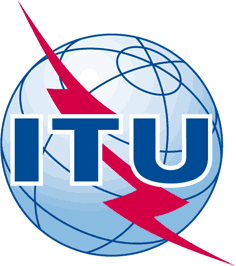 INTERNATIONAL TELECOMMUNICATION UNIONTELECOMMUNICATION
STANDARDIZATION SECTORSTUDY PERIOD 2022-2024INTERNATIONAL TELECOMMUNICATION UNIONTELECOMMUNICATION
STANDARDIZATION SECTORSTUDY PERIOD 2022-2024INTERNATIONAL TELECOMMUNICATION UNIONTELECOMMUNICATION
STANDARDIZATION SECTORSTUDY PERIOD 2022-2024INTERNATIONAL TELECOMMUNICATION UNIONTELECOMMUNICATION
STANDARDIZATION SECTORSTUDY PERIOD 2022-2024INTERNATIONAL TELECOMMUNICATION UNIONTELECOMMUNICATION
STANDARDIZATION SECTORSTUDY PERIOD 2022-2024INTERNATIONAL TELECOMMUNICATION UNIONTELECOMMUNICATION
STANDARDIZATION SECTORSTUDY PERIOD 2022-2024INTERNATIONAL TELECOMMUNICATION UNIONTELECOMMUNICATION
STANDARDIZATION SECTORSTUDY PERIOD 2022-2024INTERNATIONAL TELECOMMUNICATION UNIONTELECOMMUNICATION
STANDARDIZATION SECTORSTUDY PERIOD 2022-2024INTERNATIONAL TELECOMMUNICATION UNIONTELECOMMUNICATION
STANDARDIZATION SECTORSTUDY PERIOD 2022-2024INTERNATIONAL TELECOMMUNICATION UNIONTELECOMMUNICATION
STANDARDIZATION SECTORSTUDY PERIOD 2022-2024INTERNATIONAL TELECOMMUNICATION UNIONTELECOMMUNICATION
STANDARDIZATION SECTORSTUDY PERIOD 2022-2024INTERNATIONAL TELECOMMUNICATION UNIONTELECOMMUNICATION
STANDARDIZATION SECTORSTUDY PERIOD 2022-2024Original: EnglishQuestion(s):Question(s):, , , Source:Source:Title:Title:Purpose:Purpose:InformationInformationInformationInformationContact:Contact:Contact:Contact:andrea@andreasaks.onmicrosoft.comandrea@andreasaks.onmicrosoft.comKeywords:Abstract: